                      ВИСОКА ШКОЛА ЕЛЕКТРОТЕХНИКЕ И РАЧУНАРСТВА 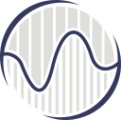 СТРУКОВНИХ СТУДИЈА БЕОГРАДВојводе Степе 283 МБ: 07040512; ПИБ:100373303Телефон:011/395-0003; факс 011/2471-099ОБАВЕШТЕЊЕ О ЗАКЉУЧЕНОМ УГОВОРУ Назив наручиоца:Висока школа електротехнике и рачунарства струковних студија у БеоградуАдреса наручиоца:Београд, Војводе Степе, бр. 283Интернет страница наручиоца:https:// viser.edu.rsВрста наручиоца:Установа високог образовањаВрста предмета:ДобраОпис предмета набавке, назив и ознака из општег речника набавки:Предмет јавне набавке  је набавка рачунара ознака из општег речника:30200000 - рачунарска опрема и компоненте.Уговорена вредност:350.600,00 динара без ПДВ-аКритеријум за доделу уговора:Најнижа понуђена ценаБрој примљених понуда за партију 1:1Понуђена цена најнижа/највиша:1.511.118,00 динара без пореза на додату вредност (ПДВ-а).Понуђена цена најнижа/највиша:1.525.250,00 динара без пореза на додату вредност (ПДВ-а).Понуђена цена код прихватљивих понуда1.511.118,00 динара без пореза на додату вредност (ПДВ-а).Понуђена цена код прихватљивих понуда1.525.250,00 динара без пореза на додату вредност (ПДВ-а).Датум доношења одлуке о додели уговора:18.05.2018. годинеДатум закључења уговора: 30.05.2018. годинеОсновни подаци о добављачу:Japi com d.o.o. Novi Sad, ПИБ 101645578, Матични број: 08664005, ул. Руменачка бр. 13Период важења уговораЈеднократно